Урок з української мови 5 клас (за допомогою технологій д.н.)Дата проведення: 07.04.2020 р. 09 55 – 10 40Тема. Ознайомлення з найбільш уживаними вставними словами та сполученнями слів (практично).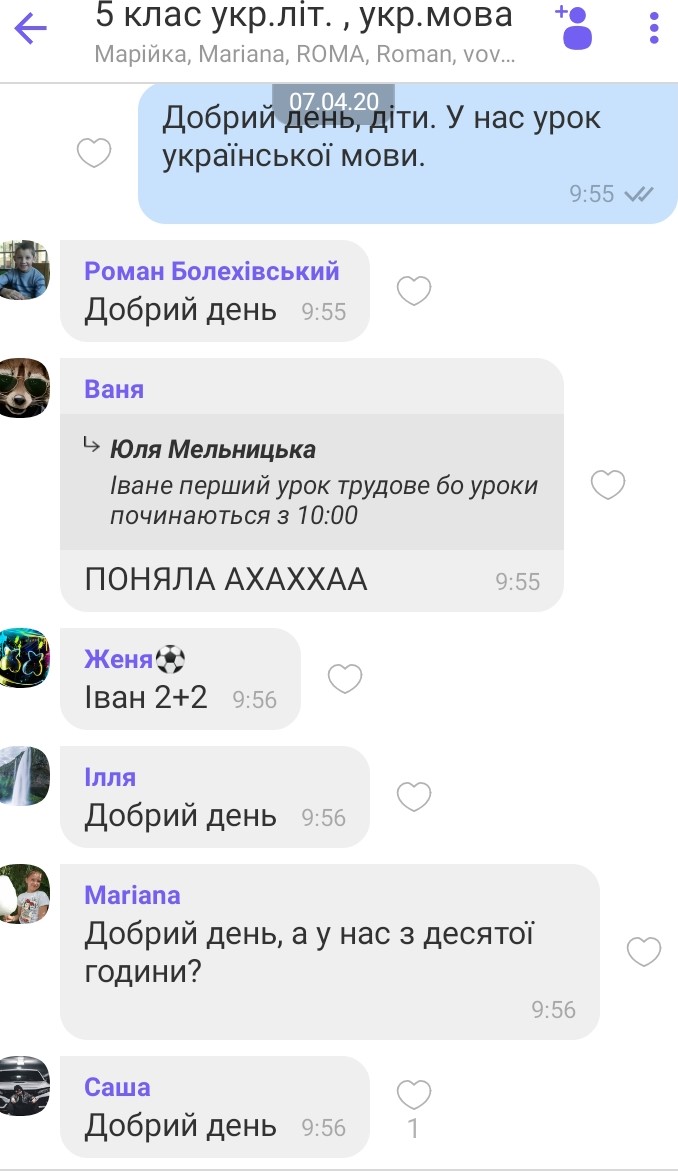 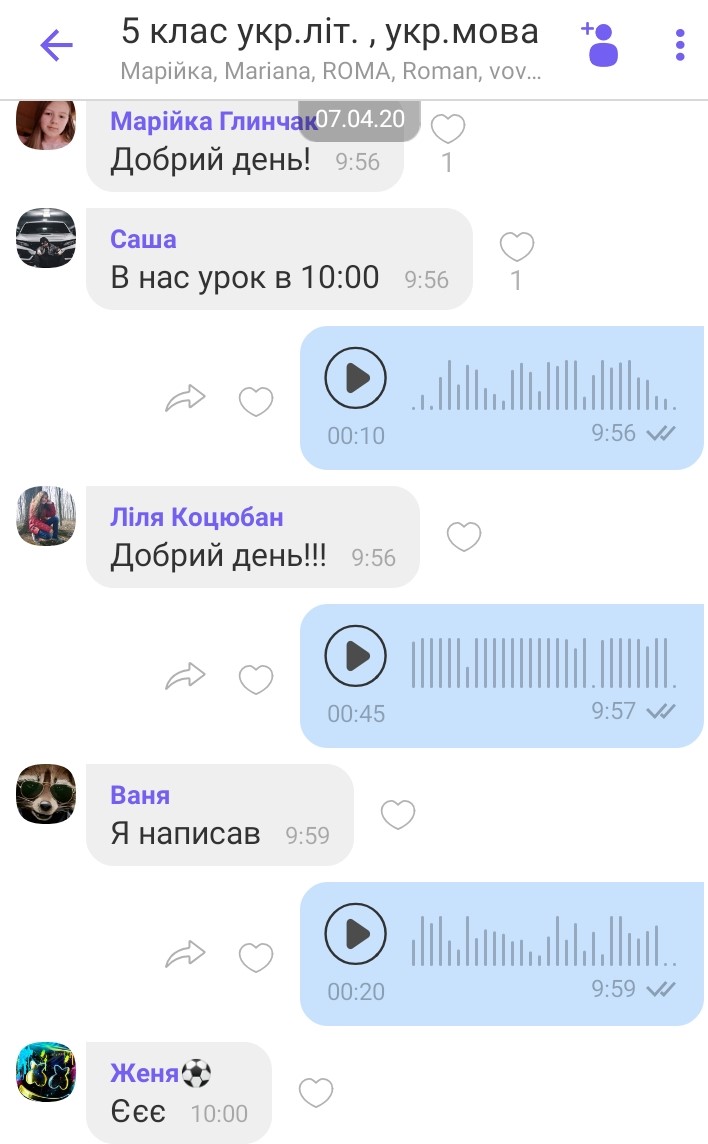 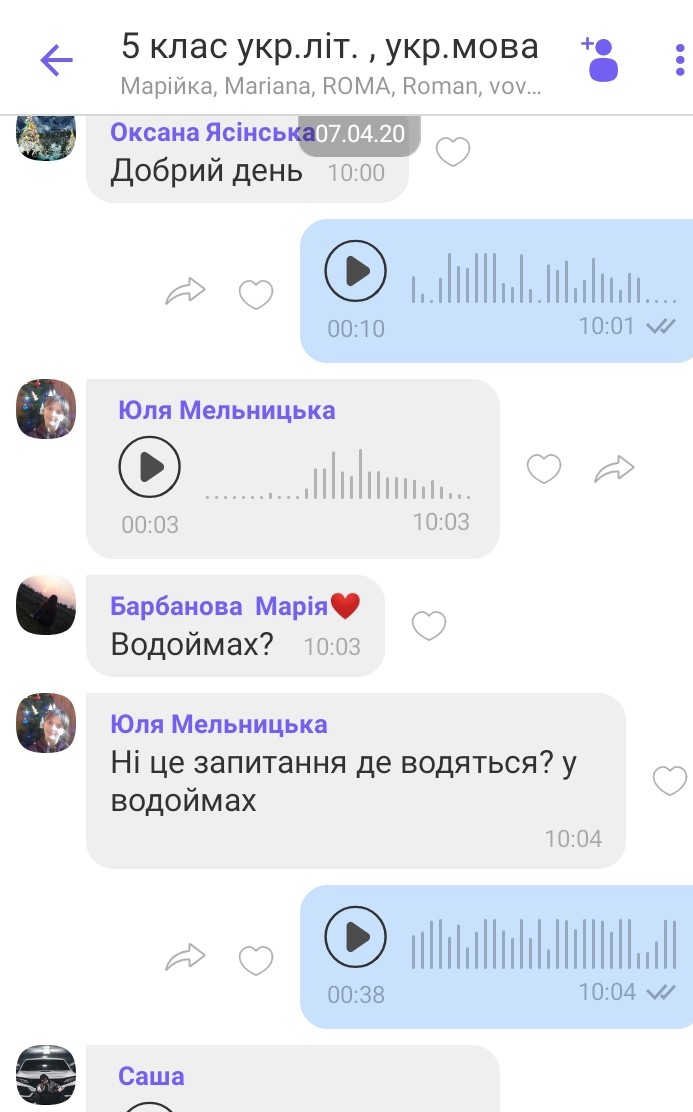 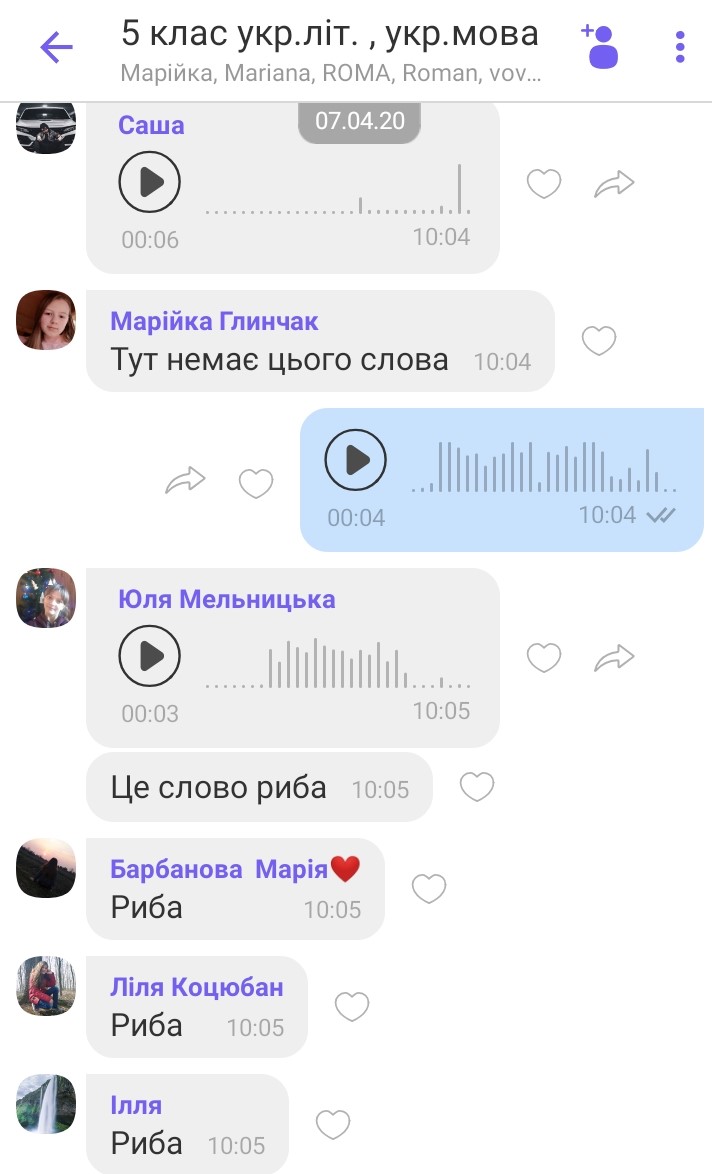 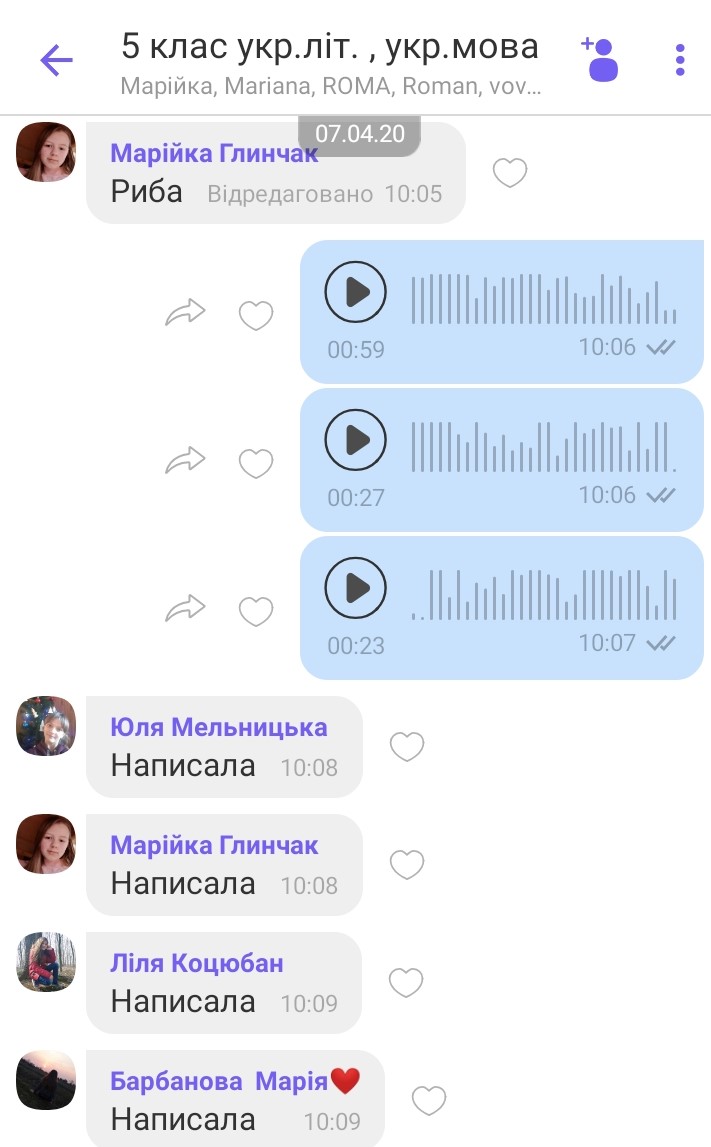 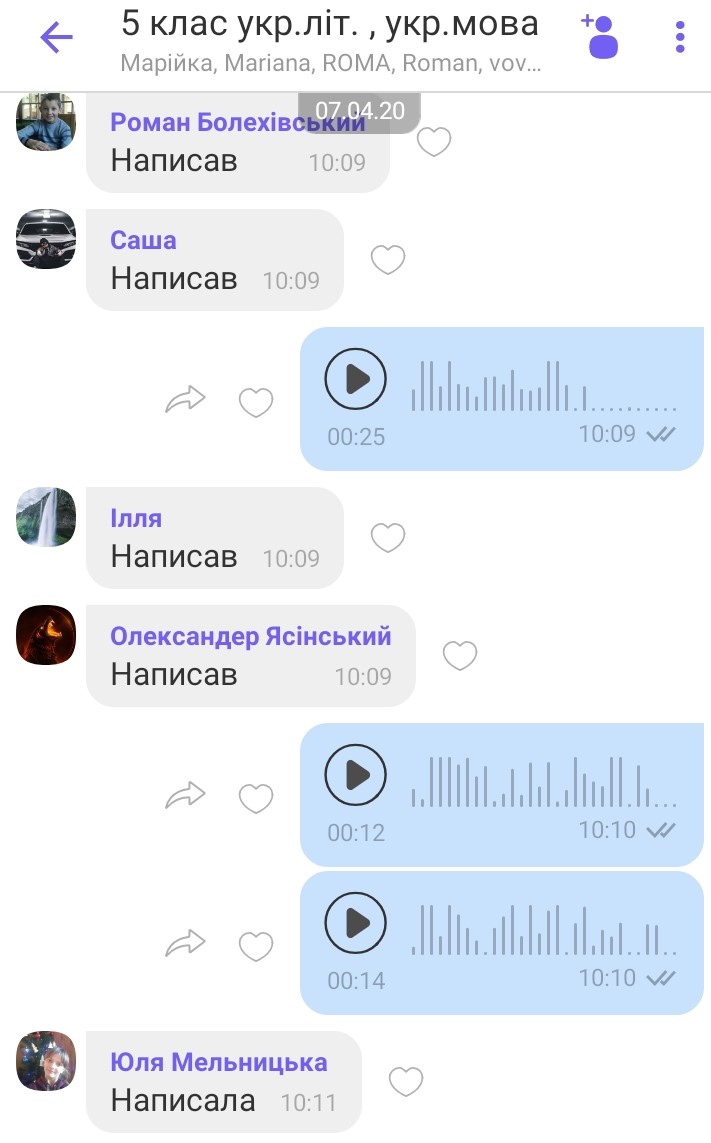 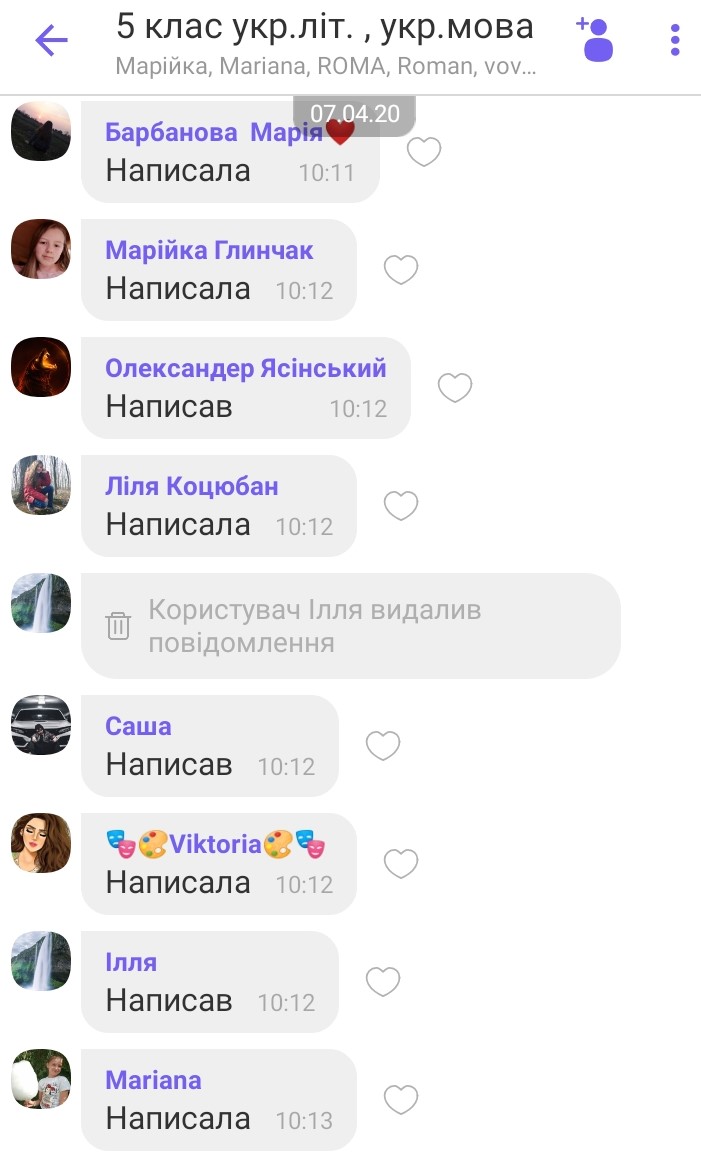 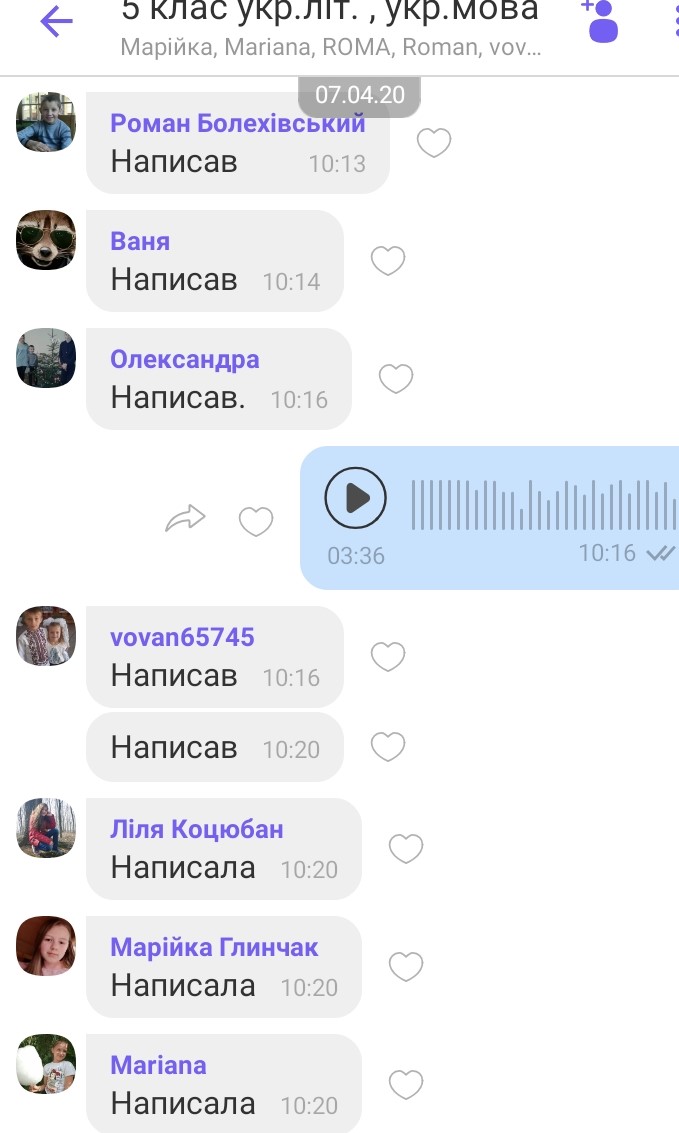 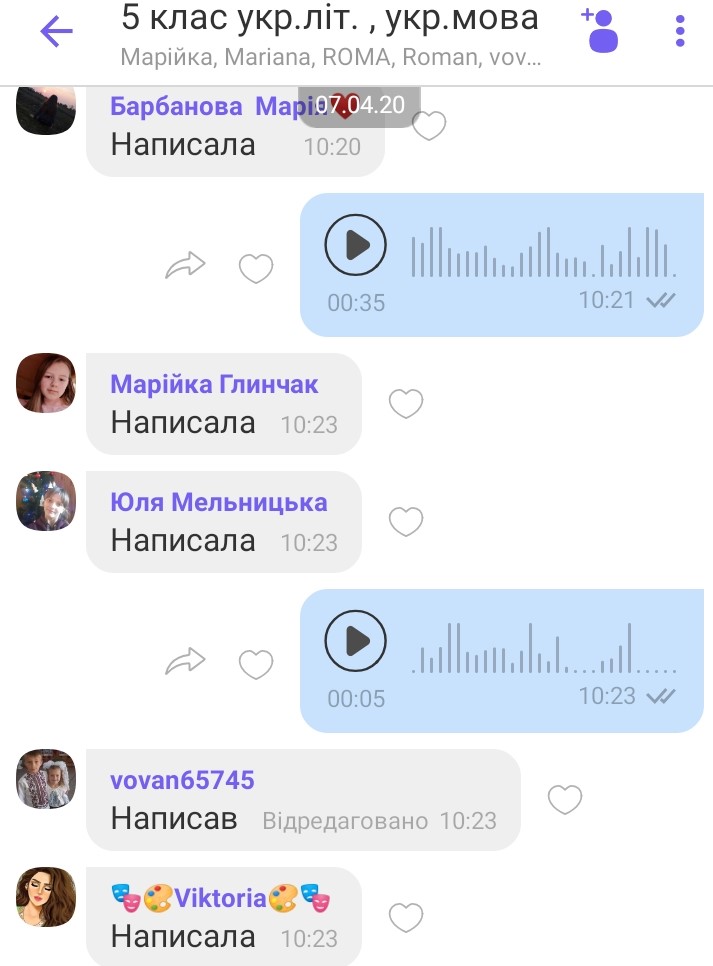 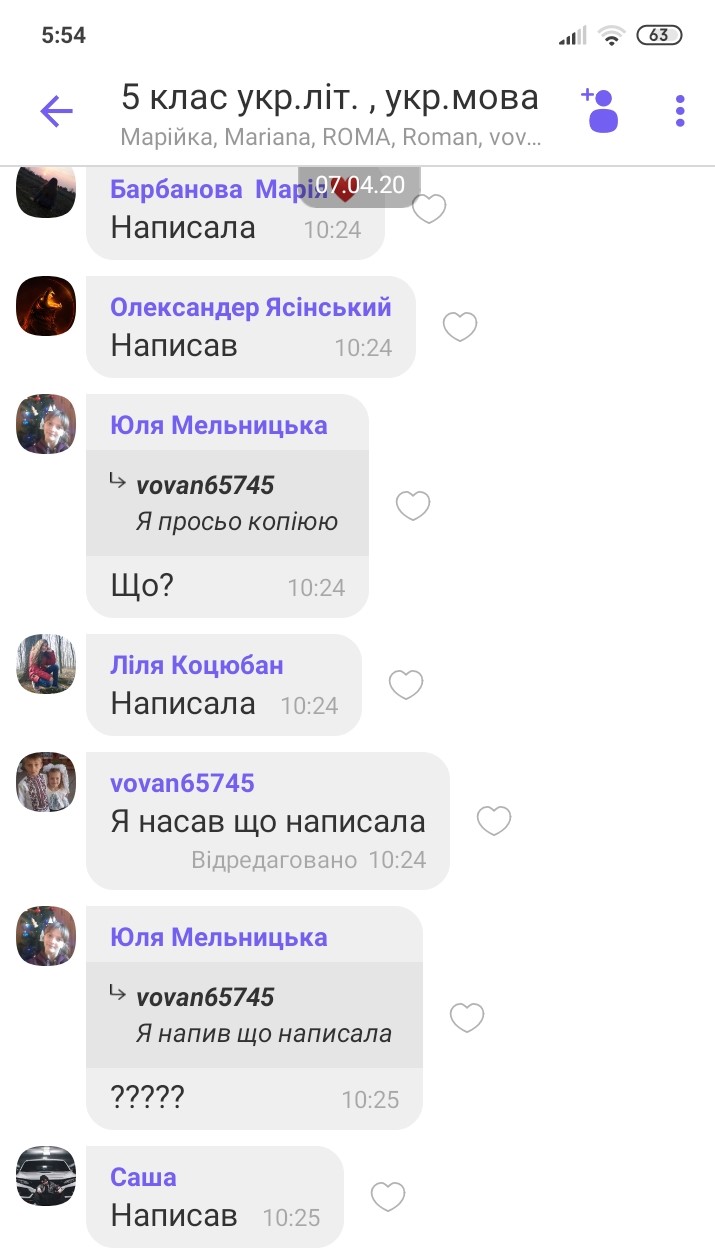 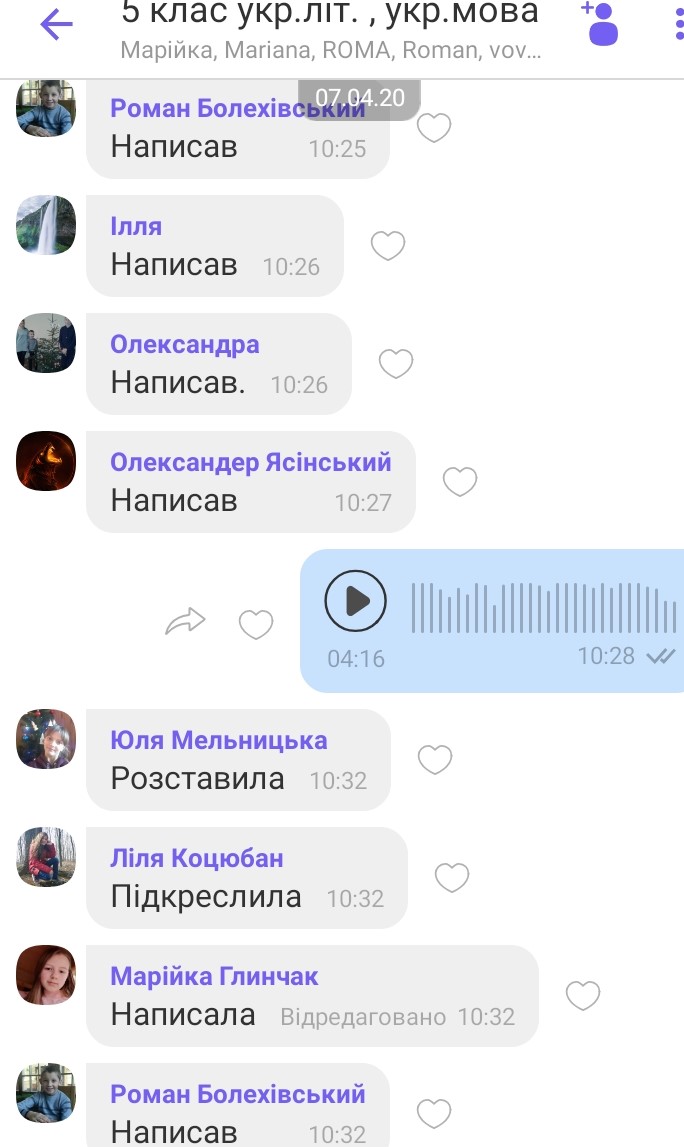 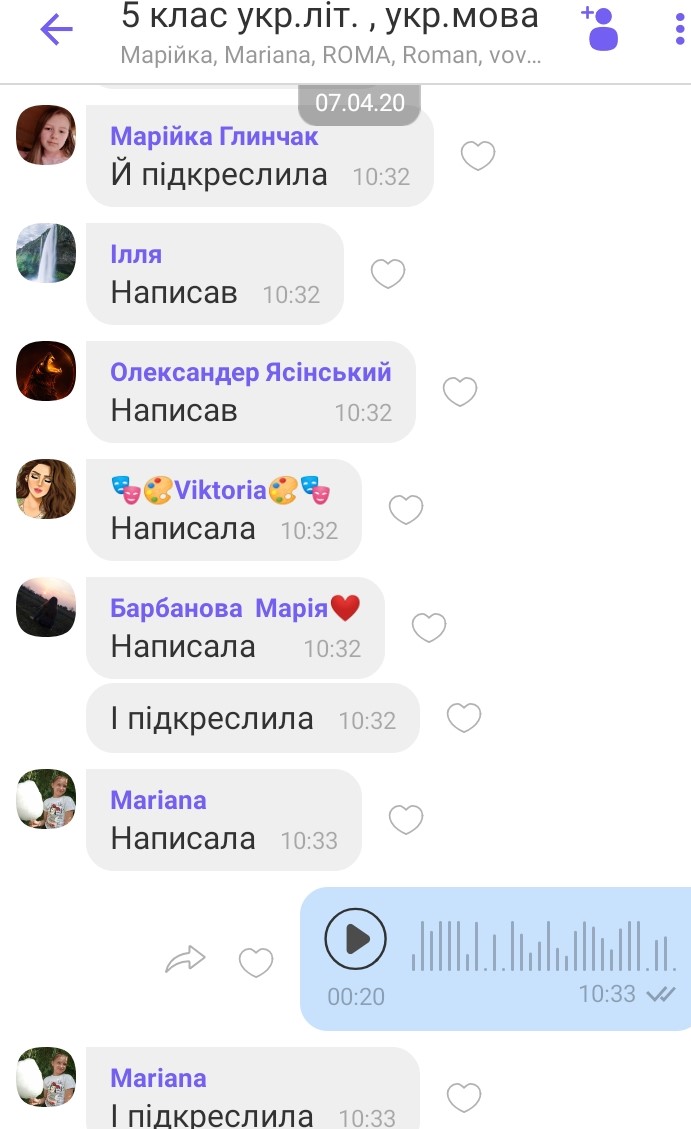 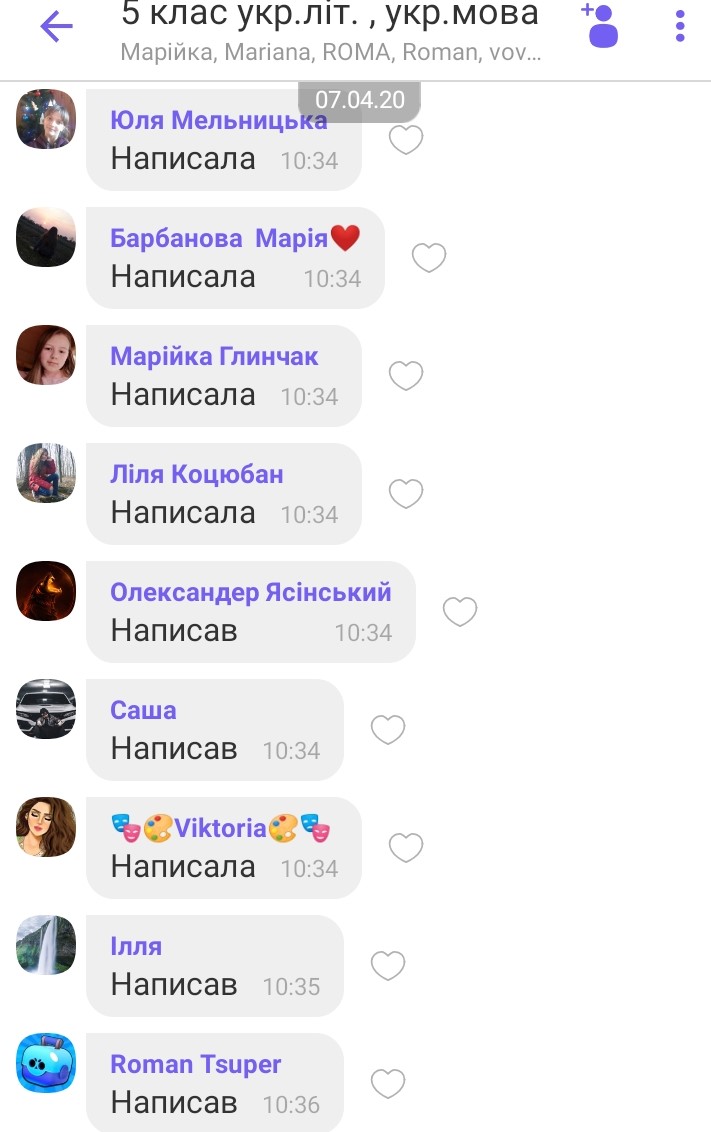 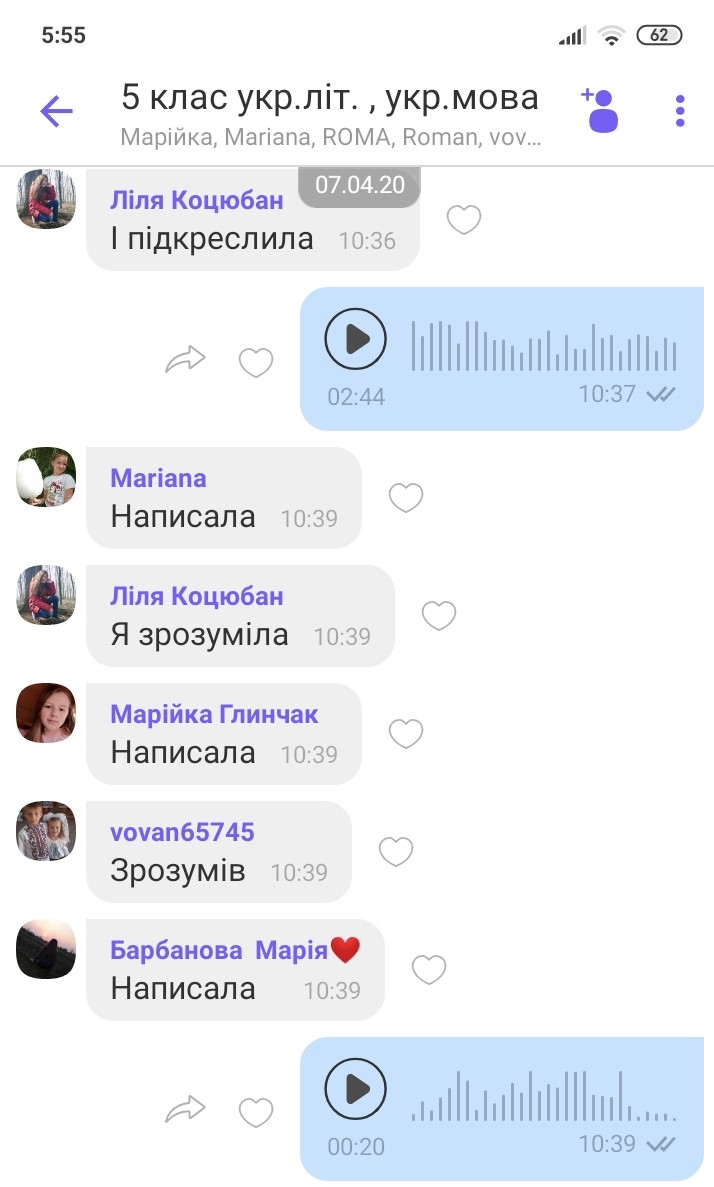 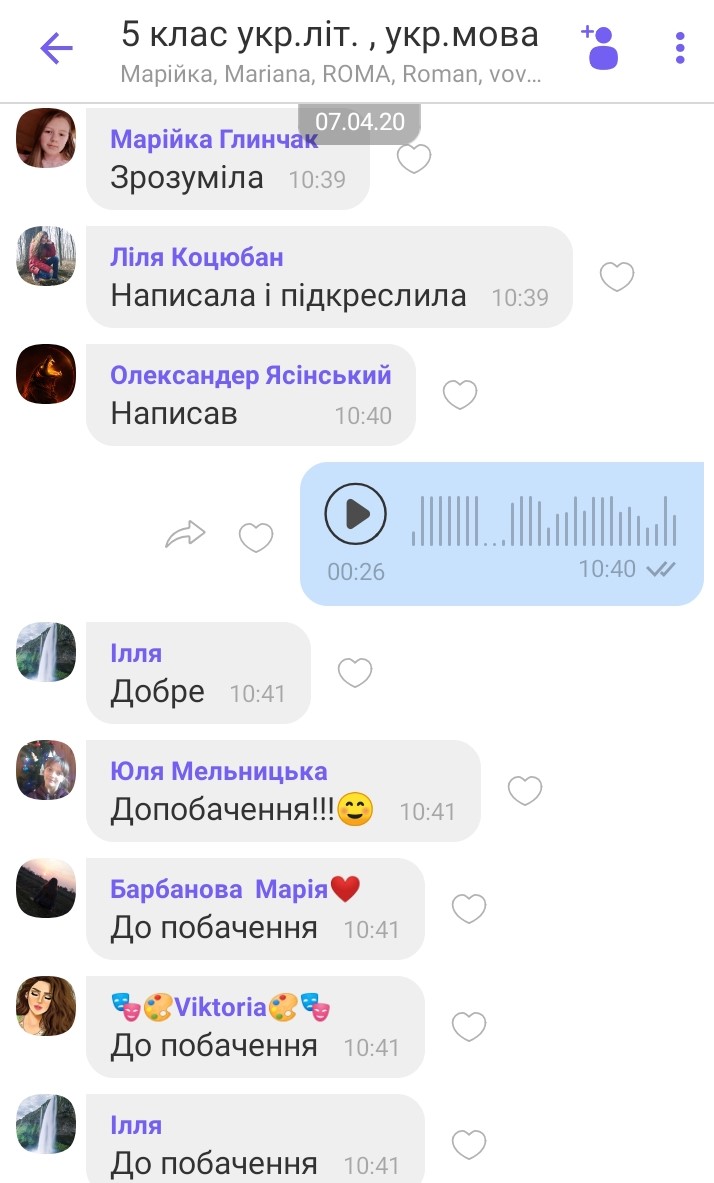 